February 28, 2017Docket No. A-2017-2587663Utility Code: 1219557CERTIFIEDANDREW L BLATTENBERGER ESQUIREURBAN & BLATTENBERGER PC513 ALLEGHENY STREETHOLLIDAYSBURG PA  16648RE: Natural Gas Supplier License Application of Northeast Energy Advisors, LLC Dear Mr. Mikula:On February 1, 2017, Northeast Energy Advisors, LLC’s application for a Natural Gas Supplier license was accepted for filing and docketed with the Public Utility Commission.  The application was incomplete.  In order for us to complete our analysis of your application, the Energy Industry Group requires answers to the attached question(s).  Please be advised that you are directed to forward the requested information to the Commission within 15 days of receipt of this letter.  Failure to respond may result in the application being denied.  As well, if Northeast Energy Advisors, LLC has decided to withdraw its application, please reply notifying the Commission of such a decision.Please forward the information to the Secretary of the Commission at the address listed below.  When submitting documents, all documents requiring notary stamps must have original signatures.  Please note that some responses may be e-filed to your case, http://www.puc.pa.gov/efiling/default.aspx.  A list of document types allowed to be e-filed can be found at http://www.puc.pa.gov/efiling/DocTypes.aspx.Rosemary Chiavetta, SecretaryPennsylvania Public Utility Commission400 North StreetHarrisburg, PA 17120Your answers should be verified per 52 Pa Code § 1.36.  Accordingly, you must provide the following statement with your responses:I, ________________, hereby state that the facts above set forth are true and correct to the best of my knowledge, information and belief, and that I expect to be able to prove the same at a hearing held in this matter.  I understand that the statements herein are made subject to the penalties of 18 Pa. C.S. § 4904 (relating to unsworn falsification to authorities).The blank should be filled in with the name of the appropriate company representative, and the signature of that representative should follow the statement.In addition, to expedite completion of the application, please also e-mail the information to Jeff McCracken at jmccracken@pa.gov.  Please direct any questions to Jeff McCracken, Bureau of Technical Utility Services, at jmccracken@pa.gov (preferred) or (717) 783-6163.  							Sincerely,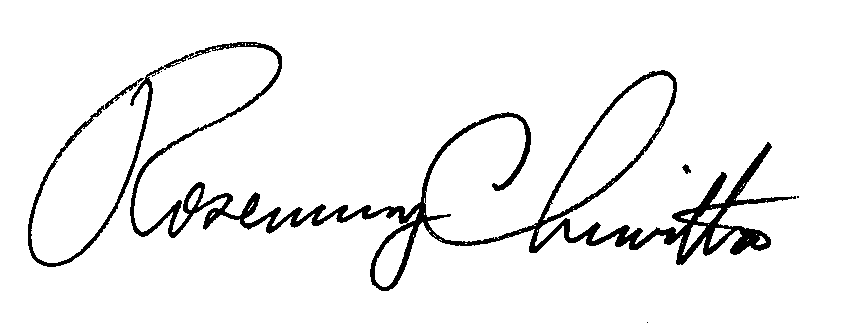 	Rosemary Chiavetta	SecretaryEnclosure CC: 	DAVE MIKULA PRESIDENTNORTHEAST ENERGY ADVISORS LLC10900 PERRY HIGHWAY #210PITTSBURGH PA  15090Docket No.  A-2017-2587663Northeast Energy Advisors, LLCData RequestReference Application, Section 5.a, Criminal/Civil Proceedings – Applicant did not provide sufficient details in its answer to this section.  Please provide details of this case, including what was alleged and the outcome.  Applicant can elect to mark the submitted information as Confidential.  Reference Application, Section 7.b, Financial Fitness – Applicant has not provided sufficient financial information with its application package to demonstrate financial fitness.  Please provide additional financial information of the types listed in the application to demonstrate this company’s financial fitness.  Applicant can elect to mark submitted information as confidential.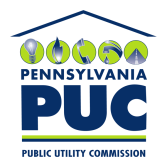 COMMONWEALTH OF PENNSYLVANIAPENNSYLVANIA PUBLIC UTILITY COMMISSION400 NORTH STREET, HARRISBURG, PA 17120IN REPLY PLEASE REFER TO OUR FILE